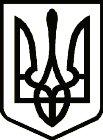   УкраїнаНОВГОРОД-СІВЕРСЬКА РАЙОННА РАДА    ЧЕРНІГІВСЬКОЇ ОБЛАСТІРІШЕННЯ(двадцять дев’ята сесія сьомого скликання)24 травня 2019 року                                                                                 № 478 м. Новгород-Сіверський      Про звернення Новгород-Сіверської районної ради Чернігівської області доЧернігівської  обласної  державної  адміністрації щодо організації облаштування сполучення через річку Віть   Керуючись частиною 2 статті 43 Закону України «Про місцеве самоврядування в Україні», районна рада вирішила: 1. Звернутися  до  Чернігівської  обласної  державної  адміністрації щодо організації облаштування сполучення через річку Віть, Звернення додається.2. Голові районної ради Кауфману В. М. направити Звернення до     Чернігівської  обласної  державної  адміністрації.Голова районної ради                                                              В. М. КауфманПогодженоНачальник відділу з юридичних питань такомунальної власності виконавчого апаратуНовгород-Сіверської районної ради Чернігівської області                                                                 Т. В. Щепочкіна